Roll/Build: How many more to 20?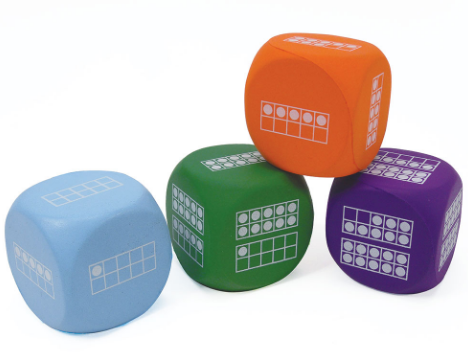 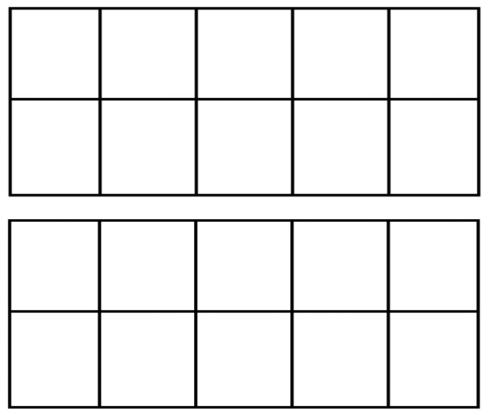 I rolled aHow many more to get to 20?